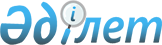 О переименовании улиц сел Кенжеколь, Байдала и Долгое Кенжекольского сельского округа города ПавлодараРешение акима Кенжекольского сельского округа города Павлодара Павлодарской области от 22 декабря 2023 года № 17-1-03/97
      В соответствии с подпунктом 4 статьи 14 Закона Республики Казахстан "Об административно-территориальном устройстве Республики Казахстан", пунктом 2 статьи 35 Закона Республики Казахстан "О местном государственном управлении и самоуправлении в Республике Казахстан", с учетом мнения жителей сел Кенжеколь, Байдала и Долгое Кенжекольского сельского округа, на основании заключения областной ономастической комиссии от 23 ноября 2023 года аким Кенжекольского сельского округа РЕШИЛ:
      1. Переименовать улицы "Гуляйкина" на улицу "Ақсарай", улицы "Дружба" - на улицу "Бейбарыс сұлтан", улицы "Казакова" - на улицу "Қазанат", улицы "Солодниковой" - на улицу "Тайкелтір би", улицы "Лебяжинская" - на улицу "Көктем", улицы "Депутатов" на улицу – "Күншуақ", улицы "Мкр ИЖС-1А" на улицу "Үркер", улицы "Мкр ИЖС-1" на улицу "Ақниет" в селе Кенжеколь, улицы "Дюженко" - на улицу "Жұпар" в селе Байдала, улицы "Баспакова" - на улицу "Құлагер" в селе Долгое Кенжекольского сельского округа города Павлодара.
      2. Контроль за исполнением настоящего решения оставляю за собой.
      3. Настоящее решение вводится в действие по истечении десяти календарных дней после дня его первого официального опубликования.
					© 2012. РГП на ПХВ «Институт законодательства и правовой информации Республики Казахстан» Министерства юстиции Республики Казахстан
				
М. Сансызбаев
